Тексерілді: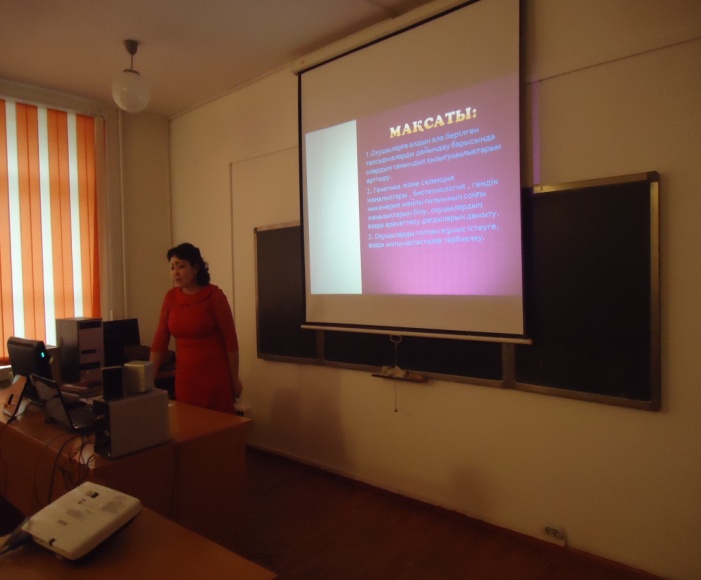 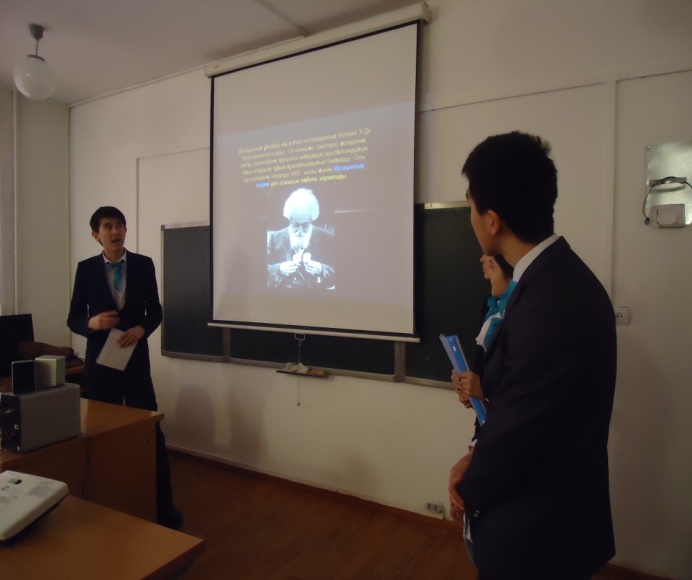 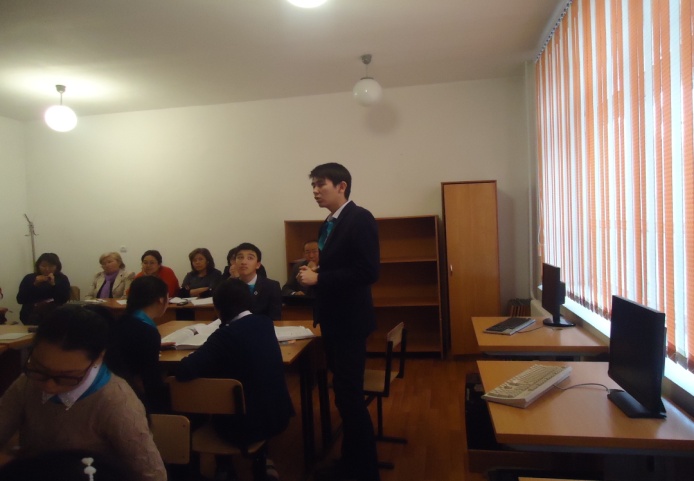 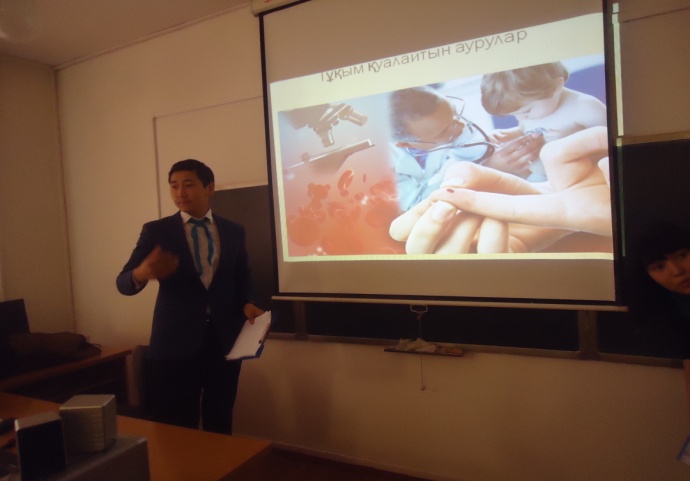 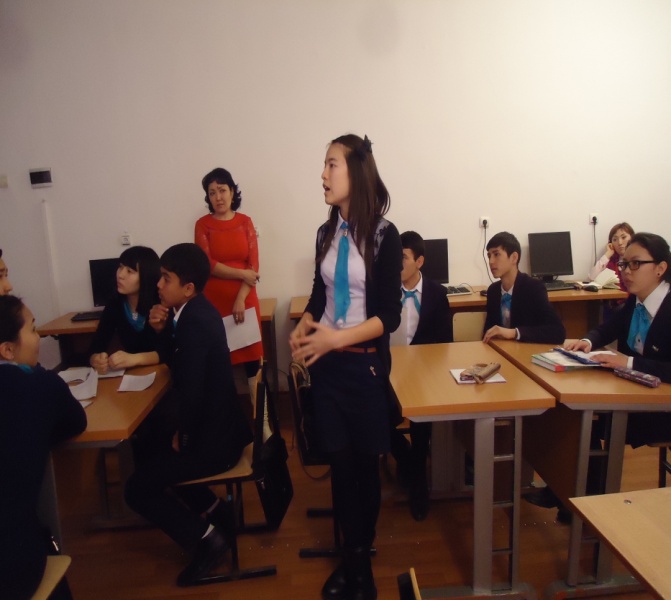 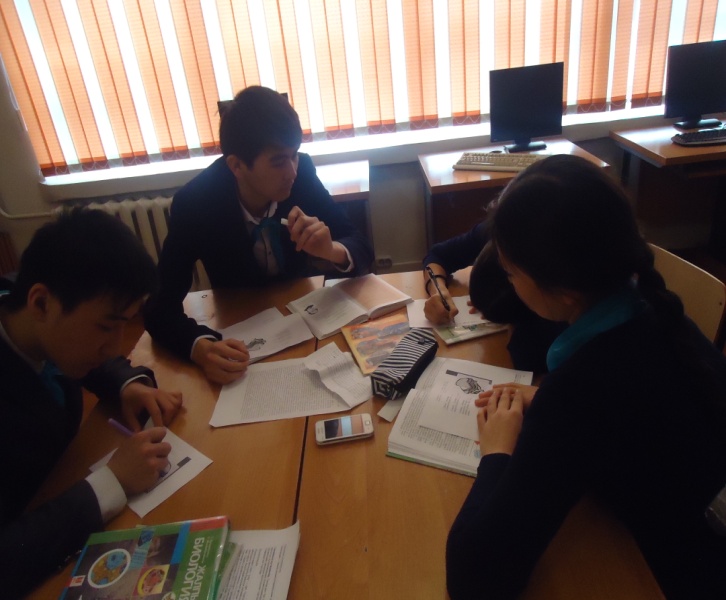 Күні23.01.2015ж.                             Сыныптан тыс сабақ23.01.2015ж.                             Сыныптан тыс сабақ23.01.2015ж.                             Сыныптан тыс сабақ23.01.2015ж.                             Сыныптан тыс сабақ23.01.2015ж.                             Сыныптан тыс сабақБиология 10-сыныпСабақтың тақырыбы: ХХІ ғасыр-биология ғасыры.Сабақтың тақырыбы: ХХІ ғасыр-биология ғасыры.Сабақтың тақырыбы: ХХІ ғасыр-биология ғасыры.Сабақтың тақырыбы: ХХІ ғасыр-биология ғасыры.Сабақтың тақырыбы: ХХІ ғасыр-биология ғасыры.СілтемеОқумен оқудағы жаңа тәсілдер(МАН40-42 беттер),диалог арқылы сыни тұрғыдан ойлануды дамыту.( МАН 50 бет, Александер (2001,2008) « Диалогтік оқыту», оқыту үшін бағалау ж/е оқуды бағалау. (  МАН -59 б) . Биология ,10 сынып оқулығыОқумен оқудағы жаңа тәсілдер(МАН40-42 беттер),диалог арқылы сыни тұрғыдан ойлануды дамыту.( МАН 50 бет, Александер (2001,2008) « Диалогтік оқыту», оқыту үшін бағалау ж/е оқуды бағалау. (  МАН -59 б) . Биология ,10 сынып оқулығыОқумен оқудағы жаңа тәсілдер(МАН40-42 беттер),диалог арқылы сыни тұрғыдан ойлануды дамыту.( МАН 50 бет, Александер (2001,2008) « Диалогтік оқыту», оқыту үшін бағалау ж/е оқуды бағалау. (  МАН -59 б) . Биология ,10 сынып оқулығыОқумен оқудағы жаңа тәсілдер(МАН40-42 беттер),диалог арқылы сыни тұрғыдан ойлануды дамыту.( МАН 50 бет, Александер (2001,2008) « Диалогтік оқыту», оқыту үшін бағалау ж/е оқуды бағалау. (  МАН -59 б) . Биология ,10 сынып оқулығыОқумен оқудағы жаңа тәсілдер(МАН40-42 беттер),диалог арқылы сыни тұрғыдан ойлануды дамыту.( МАН 50 бет, Александер (2001,2008) « Диалогтік оқыту», оқыту үшін бағалау ж/е оқуды бағалау. (  МАН -59 б) . Биология ,10 сынып оқулығыМақсаты 1.Оқушыларға алдын ала берілген тапсырмаларды дайындау барысында олардың танымдық қызығушылықтарын арттыру.2. Генетика және селекция жаңалықтары , биотехнология , гендік инженерия жайлы ғылымның соңғы жаңалықтарын білу, оқушылардың  өзара әрекеттесу дағдыларын дамыту.3. Оқушыларды топпен жұмыс істеуге, өзара ынтымақтастыққа тәрбиелеу. 1.Оқушыларға алдын ала берілген тапсырмаларды дайындау барысында олардың танымдық қызығушылықтарын арттыру.2. Генетика және селекция жаңалықтары , биотехнология , гендік инженерия жайлы ғылымның соңғы жаңалықтарын білу, оқушылардың  өзара әрекеттесу дағдыларын дамыту.3. Оқушыларды топпен жұмыс істеуге, өзара ынтымақтастыққа тәрбиелеу. 1.Оқушыларға алдын ала берілген тапсырмаларды дайындау барысында олардың танымдық қызығушылықтарын арттыру.2. Генетика және селекция жаңалықтары , биотехнология , гендік инженерия жайлы ғылымның соңғы жаңалықтарын білу, оқушылардың  өзара әрекеттесу дағдыларын дамыту.3. Оқушыларды топпен жұмыс істеуге, өзара ынтымақтастыққа тәрбиелеу. 1.Оқушыларға алдын ала берілген тапсырмаларды дайындау барысында олардың танымдық қызығушылықтарын арттыру.2. Генетика және селекция жаңалықтары , биотехнология , гендік инженерия жайлы ғылымның соңғы жаңалықтарын білу, оқушылардың  өзара әрекеттесу дағдыларын дамыту.3. Оқушыларды топпен жұмыс істеуге, өзара ынтымақтастыққа тәрбиелеу. 1.Оқушыларға алдын ала берілген тапсырмаларды дайындау барысында олардың танымдық қызығушылықтарын арттыру.2. Генетика және селекция жаңалықтары , биотехнология , гендік инженерия жайлы ғылымның соңғы жаңалықтарын білу, оқушылардың  өзара әрекеттесу дағдыларын дамыту.3. Оқушыларды топпен жұмыс істеуге, өзара ынтымақтастыққа тәрбиелеу.Нәтижесі Оқушылар биологияның соңғы жағалықтары жайлы, оларды өмірде пайдалану мүмкіндіктері туралы   біледі,өзін-өзі реттей алады,топпен жұмыс жасай алады,бірін-бірі бағалауға үйренеді. Оқушылар биологияның соңғы жағалықтары жайлы, оларды өмірде пайдалану мүмкіндіктері туралы   біледі,өзін-өзі реттей алады,топпен жұмыс жасай алады,бірін-бірі бағалауға үйренеді. Оқушылар биологияның соңғы жағалықтары жайлы, оларды өмірде пайдалану мүмкіндіктері туралы   біледі,өзін-өзі реттей алады,топпен жұмыс жасай алады,бірін-бірі бағалауға үйренеді. Оқушылар биологияның соңғы жағалықтары жайлы, оларды өмірде пайдалану мүмкіндіктері туралы   біледі,өзін-өзі реттей алады,топпен жұмыс жасай алады,бірін-бірі бағалауға үйренеді. Оқушылар биологияның соңғы жағалықтары жайлы, оларды өмірде пайдалану мүмкіндіктері туралы   біледі,өзін-өзі реттей алады,топпен жұмыс жасай алады,бірін-бірі бағалауға үйренеді.Көрнекілігі интербелсенді тақта, электронды оқулық, жұмыс дәптері интербелсенді тақта, электронды оқулық, жұмыс дәптері интербелсенді тақта, электронды оқулық, жұмыс дәптері интербелсенді тақта, электронды оқулық, жұмыс дәптері интербелсенді тақта, электронды оқулық, жұмыс дәптеріСабақтың барысыҰйымдастыру кезеңі: түгендеу, даярлығын тексеру, ынтымақтастық атмосферасын құру, топқа бөлу. Ұйымдастыру кезеңі: түгендеу, даярлығын тексеру, ынтымақтастық атмосферасын құру, топқа бөлу. Ұйымдастыру кезеңі: түгендеу, даярлығын тексеру, ынтымақтастық атмосферасын құру, топқа бөлу. Ұйымдастыру кезеңі: түгендеу, даярлығын тексеру, ынтымақтастық атмосферасын құру, топқа бөлу. Ұйымдастыру кезеңі: түгендеу, даярлығын тексеру, ынтымақтастық атмосферасын құру, топқа бөлу. ТапсырмаМұғалімнің іс-әрекетіОқушының іс-әрекетіОқушының іс-әрекетіМодуль1 топ: Мутация, оның тірі ағзаларға әсері2 топ: Жануарлар мен өсімдіктерді сұрыптау жаңалықтары1) Әр топқа тапсырманы береді;1) Топпен жұмыс жасай отырып, зерттеу жұмысын жүргізеді.1) Топпен жұмыс жасай отырып, зерттеу жұмысын жүргізеді.Оқыту мен оқудағы  жаңа тәсілдер Топпен жұмыс.Жеке жұмыс.Диалогтік оқыту, сұрақ қоюОқытуды басқару және көшбасшылықСТО АКТ- ны  пайдалану. (интерактивті тақта, ноутбук)ОүБ және ОБСергіту сәті 2 минСергіту сәті 2 минСергіту сәті 2 минСергіту сәті 2 минСергіту сәті 2 минОқыту мен оқудағы  жаңа тәсілдер Топпен жұмыс.Жеке жұмыс.Диалогтік оқыту, сұрақ қоюОқытуды басқару және көшбасшылықСТО АКТ- ны  пайдалану. (интерактивті тақта, ноутбук)ОүБ және ОБ3 топ: Тұқым қуалайтын аурулар, оларды емдеу жаңалықтарыТоптық  тапсырма, деңгейлік және жас ерекшелігіне байланысты тапсырма береді.Топтық  тапсырма, деңгейлік және жас ерекшелігіне байланысты тапсырма береді.2) Берілген тапсырманы орындай отырып оқушылардың СТО қабілеті дами түседі;Оқыту мен оқудағы  жаңа тәсілдер Топпен жұмыс.Жеке жұмыс.Диалогтік оқыту, сұрақ қоюОқытуды басқару және көшбасшылықСТО АКТ- ны  пайдалану. (интерактивті тақта, ноутбук)ОүБ және ОБ4 топ: ДНҚ молекуласын зерттеу, оның құрылымыТоппен жұмыс жасап, дайындаған материалдарын презентация ретінде ұсынадыОқыту мен оқудағы  жаңа тәсілдер Топпен жұмыс.Жеке жұмыс.Диалогтік оқыту, сұрақ қоюОқытуды басқару және көшбасшылықСТО АКТ- ны  пайдалану. (интерактивті тақта, ноутбук)ОүБ және ОБҚорытындылау.Әр топ бір-біріне презентация мазмұнынан сұрақтар қоядыОқыту мен оқудағы  жаңа тәсілдер Топпен жұмыс.Жеке жұмыс.Диалогтік оқыту, сұрақ қоюОқытуды басқару және көшбасшылықСТО АКТ- ны  пайдалану. (интерактивті тақта, ноутбук)ОүБ және ОБКері байланысМадақтау сэндвичі арқылы әр топ сабақтан алған әсерлері жайлы айтады.Рефлексия